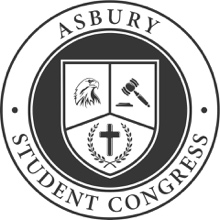 ASBURY STUDENT CONGRESS
COMMITTEE NAMEPROPOSALThis proposal recommends the following actions be taken:Use this space to describe the effects your proposal will have on campus.This includes, money spent, spaces changed, and as many details as possible- the more the better. CONTEXT	This space should be used to illustrate the ground on which you think the proposal is necessary. Showing student interest, through a survey, or some other data source, strengthens your proposal greatly. You should explain the problem students see on campus and the way your proposal remedies this.  The more professional and eloquent your proposal is, the better. Remember that when a proposal passes through ASC, it then goes on to the provost, and university president. They will be certainly more apt to consider your proposal if it has been carefully worded, if you have provided relevant data, and if you are careful to describe how your proposal directly solves the problem. Authored by (Your name)
Submitted: (Date given to VP of SGA)